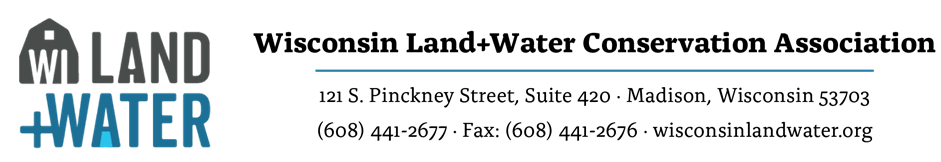 Technical Committee Meeting AgendaDate: December 15, 2022     Time: 9:00am-12:00 pm     Location: Zoom OnlyPC/Laptop/Tablet/Smart Phone:
 https://us02web.zoom.us/j/85744622720 
Phone Dial-in: 312-626-6799; Meeting ID: 857 4462 2720	  Mission: Lead WI Land+Water technical assistance activities related to the innovation, evaluation and implementation of conservation practices, standards, services, and the associated programs and policies.WI Land+Water meetings are open meetings. Individuals may observe in person, via conference phone, or via web conference if desired. Order and time allowed for agenda items may be changed due to pace of meeting or at the discretion of the committee chair. Please inform your chair if you cannot attend. ALL AGENDA ITEMS ARE ACTIONABLECall to order:Roll Call - adopt agendaApprove previous meeting minutesTechnical Tour Review and Discussion (All)WI Land and Water News and Update on Technical Committee Mission (Brunner)SOC Update (Brunner)WDNR Update on Reissuance of Chapter 30 General Permit-15 and Creation of Hydro/Wetland Restoration General Permit (Nate Walker & Zach Mohr)Conservation Crop Rotation (NRCS 328) Revision Update (Mike Stanek)Floodplain Zone A Conservation Practice No-Rise Checklist:  Example Site(s) Review (Clow et al)Wetland Rapid Functional Value Assessment (WRAM) Update (Esser)Direct Runoff from Feedlots Companion Document Subcommittee Update (Barone)ATCP 50 Rule Change Status:  Silurian Bedrock & SWRM Programming (Woodrow)SITCOM (AITCOM) Update (O’ Connell)NRCS State Technical Subcommittee Updates (Engineering, Soil Health, Forestry, Wildlife, Urban Agriculture) (Esser, Petersen, Micheel, Schlupp and Osterman)2023 Meeting Dates (Hanewall)AdjournCommittee MembersCommittee MembersCommittee MembersCommittee MembersCommittee MembersCommittee MembersCommittee MembersCommittee MembersCommittee Members Matt Hanewall, Chair  Shawn Esser, Vice Chair Shawn Esser, Vice Chair Shawn Esser, Vice Chair Shawn Esser, Vice Chair Tina Barone, Sec.  Tina Barone, Sec.  Tina Barone, Sec.  Ketty Clow Ben Dufford Ben Dufford Ben Dufford Ben Dufford Paul Fredrich Paul Fredrich Paul Fredrich Brian Goepfert Erik Heagle Paul Klose Paul Klose Paul Klose Paul Klose Zach Mohr Zach Mohr Zach Mohr Jonathon Lisowe Dan O'Connell Ken Pozorski Ken Pozorski Ken Pozorski Ken Pozorski Brian Smetana Brian Smetana Brian Smetana Chad TrudellNon-Voting AdvisorsNon-Voting AdvisorsNon-Voting AdvisorsNon-Voting AdvisorsNon-Voting AdvisorsNon-Voting AdvisorsNon-Voting AdvisorsNon-Voting AdvisorsNon-Voting Advisors Matthew Woodrow – DATCP Matthew Woodrow – DATCP Matthew Woodrow – DATCP Mike Gilbertson – DNR Mike Gilbertson – DNR Mike Gilbertson – DNR Eric Hurley - NRCS Eric Hurley - NRCS Eric Hurley - NRCSWI Land+Water Staff Liaison (non-voting)WI Land+Water Staff Liaison (non-voting)WI Land+Water Staff Liaison (non-voting)WI Land+Water Staff Liaison (non-voting)WI Land+Water Staff Liaison (non-voting)WI Land+Water Staff Liaison (non-voting)WI Land+Water Staff Liaison (non-voting)WI Land+Water Staff Liaison (non-voting)WI Land+Water Staff Liaison (non-voting) Kate Brunner  Invited GuestsInvited GuestsInvited GuestsInvited GuestsInvited GuestsInvited GuestsInvited GuestsInvited GuestsInvited Guests